2018 Brock Co-op Student of Year Award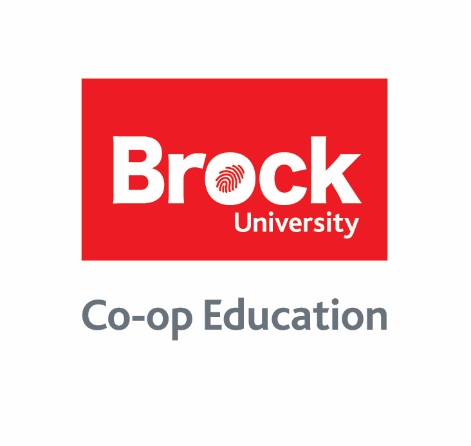 Nomination Form, Application Package Guidelines and ChecklistNomination package MUST include the following items:Nomination form, completed and signed by the 2018 work term employer and nomineeThe information and signature of the employer must match the company representative that wrote the Employer’s statement.  Nomination form is attached. Employer’s statement on company letterhead and signed (2 page maximum, 10 point font)If someone other than your employer nominated you, also attach a statement of who they are and why they think you should be co-op student of the year.This letter must include the following points:   The 2018 period the student completed their 2017 work term with you (i.e. Winter, Fall or Spring 2018). ***Even if the student started their work term in the previous year (2017) or has had their work term extended into the next year (2019), the letter should still only reference their contribution in 2018.*** The student’s duties/responsibilities during their 2018 work term; The student’s performance in comparison to your expectations or in comparison to other co-op students; Any outstanding work achievements (cost savings, process/quality improvements, design/development innovations, improved customer service, significant research or other initiatives etc.); andHow this student has benefited your department/company. Where possible, this letter should contain specific examples and offer any insights into the student’s work habits and character.Student’s personal statement with signature (2 page maximum, 10 point font)Describe how co-operative education has enhanced your Career developmentPersonal developmentAcademic experienceStudent’s bio (150 words maximum)A highlighted summary of your achievements described in your personal statement. Student’s updated resume (2 page maximum, 10 point font)Student’s current transcript This can be an unofficial transcript cut and pasted from your Brock self-serve online account into a Word document. Be sure to include your current overall average (% out of 100%).Student’s portfolio (optional, but encouraged -  2 page maximum) Include any items you feel will give the selection committee a better idea of who you are as a person. You may submit photocopies of newspaper and magazine articles, previous letters of recommendation, published work. Awards and citations are to be listed in your résumé. Please note that any additional letters/essays similar to those already requested from the nominating institution, employer and you in the nomination package are not acceptable.All nomination packages must meet all guidelines to be forwarded to the selection process. Please review very carefully. Students are limited to one submission per year.Application Deadline: December 3rd 2018NOMINATION FORMCO-OP EMPLOYER CO-OP STUDENT NOMINEEOrganization’s Name:Organization’s Name:Supervisor’s Name: Supervisor’s Name: Title/Department:Title/Department:Mailing Address:Mailing Address:Work Phone:E-mail:I received permission to support the student below for the CEWIL Co-op Student of the year Award (2017) and CEWIL has my permission to use non-confidential information for promotional purposes.  I agree to the use of information provided in this nomination (minus confidential information) by EWO for the promotion of co-operative education.   Yes       No    (Please select desired response)I (please select the appropriate response) nominate / support the nomination of the student below for the EWO Co-op Student of the year Award (2018).Signature (required):  		                                                                      Date:I received permission to support the student below for the CEWIL Co-op Student of the year Award (2017) and CEWIL has my permission to use non-confidential information for promotional purposes.  I agree to the use of information provided in this nomination (minus confidential information) by EWO for the promotion of co-operative education.   Yes       No    (Please select desired response)I (please select the appropriate response) nominate / support the nomination of the student below for the EWO Co-op Student of the year Award (2018).Signature (required):  		                                                                      Date:Nominee’s Name (Last Name, First Name, Middle):Mailing Address as of March 2017:E-mail:I have given permission to be nominated for the CEWIL Co-op Student of the year Award (2018) and to allow CEWIL to use the non-confidential materials for promotional purposes.  I agree to the use of information provided in this nomination (minus confidential information) by EWO for the promotion of co-operative education.     Yes       No    (Please select desired response)I have given permission to be nominated for the EWO Co-op Student of the year Award (2018).Signature (required):  		                                                                      Date: